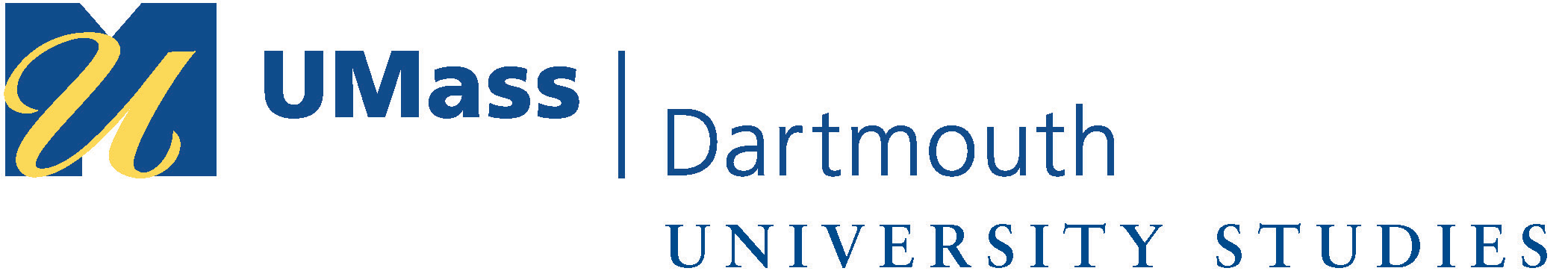 Master SyllabusCourse: EGR, 111 Introduction to Engineering and ComputingCluster Requirement: 1EThis University Studies Master Syllabus serves as a guide and standard for all instructors teaching an approved course in the University Studies program.  Individual instructors have full academic freedom in teaching their courses, but as a condition of course approval, agree to focus on the outcomes listed below, to cover the identified material, to use these or comparable assignments as part of the course work, and to make available the agreed-upon artifacts for assessment of learning outcomes.Course Overview:Introduction to engineering and computing with emphasis on development of problem solving skills through projects. The course is designed to increase the success of first year students. It includes an overview of majors in the college, and the importance of engaged learning. Team work, written and oral communication skills are covered. Ethical issues in engineering and computing are discussed.Learning Outcomes:Course-Specific Learning Outcomes: After completing this course, students will be able to:Explain ways in which engineers have an impact on societyExplain differences among and connections between different engineering disciplinesIdentify important aspects of successful teamingArticulate the major steps in the design processDemonstrate competency in basic math concepts for engineersApply basic study skills (reading, note taking, preparing for tests and projects, accepting personal responsibility, using university resources) to engage in the classroom as a motivated participant in the educational process.Explain importance of ethical behaviors by engineersBecome aware of student engineering organizations on campusUniversity Studies Learning Outcomes: Cluster 1E. Foundation for Learning through EngagementAfter completing this course, students will be able to:Express the rationale for a broad education, as described in the UMD Commitment to Student Learning:Define engaged learning in the context of their major, discipline or community.Apply the concept of engaged learning to their personal goals.Explain how perspectives within one or more academic disciplines impact the community.Explain how issues in the community can be understood within an academic discipline.Examples of Texts and/or Assigned Readings:2015: Thinking Like an Engineer (3rd Edition, Stephan, Bowman, Park, Sill & Ohland), Pearson, 2015Chapter 1: Everyday EngineeringChapter 2: EthicsChapter 3: Design and TeamworkChapter 7: Fundamental Dimensions & Base UnitsChapter 8: Universal UnitsChapter 9: Dimensionless NumbersChapter 10: Excel WorkbooksChapter 11: Graphical Solutions2015: Choices for College Success (3rd Edition, Piscitelli), Pearson, 2015Chapter 2: Critical ThinkingChapter 3: Priority ManagementChapter 7: Class-Time Listening & Note TakingChapter 8: Memory & StudyingChapter 10: Test Preparation & Test Taking2013, 2014: Studying Engineering, (4th Edition, Landis) Discovery Press 2013Chapter 1: Keys to Success in Engineering StudyChapter 2: The Engineering ProfessionChapter 3: Understanding the Teaching/Learning ProcessChapter 4: Making the Most of How You Are TaughtChapter 5: Making the Learning Process Work for YouChapter 6: Personal Growth and Student DevelopmentChapter 7: Broadening Your EducationChapter 8: Orientation to Engineering EducationExample Learning Activities and Assignments:Ideal Job Description – Students had to describe the kind of engineering job they’d like to have and relate that job to the NAE Grand Challenges (global problems that engineers can address). 1E5Team Peer Evaluations – Students evaluate themselves and fellow group members based on a pre-defined performance rubric at the end of two design projects. 1E3Ethics Activity – Students watched an interview with an engineer who worked for Morton Thyocol, the company who manufactured the o-rings that caused the Challenger explosion in 1985, and wrote down 5 ethical issues that were mentioned. Discussion followed. 1E4Ethics Assignment – Students watched a video that told a story in which several engineers responded to problems that had ethical consequences. Students then had to list ethical challenges and how the main characters should have responded 1E4
Major Activity/Assignment – Based on textbook readings and talks by representatives of each College of Engineering department, students had to write an essay describing their chosen major and another engineering major relating the skills each would bring to a project they might end up working on together. 1E3Term Project: Design Your Process – Based on textbook readings, class lectures, independent research and several small assignments. Students are asked to 1) Clarify their career goals, including the goals expressed in the UMD Commitment to Student Learning, 2) Express their understanding of their own major, another engineering or computer science major and how two professionals from those different majors might collaborate on a project, 3) Demonstrate their understanding of their personal path to graduation (including prerequisite requirements and scheduling issues), 4) Discuss their relationship with peers and faculty, 5) Discuss their time management, test taking and impact of personality traits on their ability to succeed. 1E1, 1E2Outcome Map:Sample Course Outline (from Fall 2015):Univ St Learning OutcomeTeaching and Learning ActivitiesStudent Work Products1: UMD Commitment to Student LearningReadings, lectures & small assignments, covering goal setting, impact of engineering on society, working in groups, time management, test-taking/study skills, differences/similarities among the COE majorsTerm Project: Design Your Process2: Define engaged learning in context of disciplineReadings, lectures, assignment on DARPA Grand Challenges for the 21st century, Lectures on impact of engineering on society, differences/similarities among the COE majorsTerm Project: Design Your Process3: Apply engaged learning to personal goals5 Lectures, covering the majors in the college, the impact of engineers on society, readings discussing the field, majors and relevant job descriptions, videos of working engineersMajor Assignment, practice working in teams, give and receive peer evaluations of teaming performance4: Explain how perspectives within an academic discipline impact the communityWatch an interview with a Morton Thyocol engineer discussing the attempts made to stop the Challenger launch and the ethical lapses. Students write down at least 5. Discussion follows. Ethics Assignment5: Explain how issues in the community can be understood within an academic disciplineReadings and lecture on the field of engineering, differences among the majors, assigned web links discussing Grand Challenges of engineers for the 21st centuryIdeal job description assignmentWeekDateDayTBChapterTopicWeek 1 9/2/15WCourse introductionWeek 1 9/4/15FRecitation/wifi connectivity Recitation/wifi connectivity Recitation/wifi connectivity Week 2 9/7/15MLabor Day, No classLabor Day, No classLabor Day, No classWeek 2 9/9/15WS1Everyday EngineeringWeek 2 T, R or FS  3Design process, TeamingWeek 2 9/11/15FRecitation: design/teamwork (mostly covered in lab)Recitation: design/teamwork (mostly covered in lab)Recitation: design/teamwork (mostly covered in lab)Week 3 9/14/15MS7Fundamental Dimensions and Base UnitsWeek 3 9/16/15WS7Fundamental Dimensions and Base UnitsWeek 3 T, R or FS  3  Design process, TeamingWeek 3 9/18/15FRecitation: unitsRecitation: unitsRecitation: unitsWeek 4 9/21/15MP3Priority Management Week 4 9/23/15WP7Class listening/note takingWeek 4 T, R or FDesign Project 1Design Project 1Design Project 1Week 4 9/25/15FRecitation Quiz 1 - Fund. Dim & UnitsRecitation Quiz 1 - Fund. Dim & UnitsRecitation Quiz 1 - Fund. Dim & UnitsWeek 5 9/28/15MS8Universal UnitsWeek 5 9/30/15WS8Universal Units Week 5 T, R or FDesign Project 1Design Project 1Design Project 1Week 5 10/2/15FRecitationRecitationRecitationWeek 6 10/5/15MP8 & 10Studying & Test takingWeek 6 10/7/15WP8 & 10Studying & Test takingWeek 6 T, R or FDesign Project 1Design Project 1Design Project 1Week 6 10/9/15FRecitation Quiz 2 - Universal UnitsRecitation Quiz 2 - Universal UnitsRecitation Quiz 2 - Universal UnitsWeek 7 10/12/15MColumbus Day, No classColumbus Day, No classColumbus Day, No classWeek 7 10/13/15TS9Monday Schedule, Dimensionless numbersWeek 7 10/14/15WS9Dimensionless numbersWeek 7 T, R or FDesign Project 1Design Project 1Design Project 1Week 7 10/16/15FRecitationRecitationRecitationWeek 8 10/19/15MTrigonometryWeek 8 10/21/15WTrigonometryWeek 8 T, R or FDesign Project 1Design Project 1Design Project 1Week 8 10/23/15FRecitationRecitationRecitationWeek 9 10/26/15MP2TrigonometryWeek 9 10/28/15WCritical ThinkingWeek 9 T, R or FDesign Project 2Design Project 2Design Project 2Week 9 10/30/15FRecitation Quiz 3 - Dimensionless numbers Recitation Quiz 3 - Dimensionless numbers Recitation Quiz 3 - Dimensionless numbers Week 10 11/2/15MS2Plagiarism, Ethics or University resources (library)Week 10 11/4/15WS2University resources (library) or Plagiarism, EthicsWeek 10 T, R or FDesign Project 2Design Project 2Design Project 2Week 10 11/6/15FRecitationRecitationRecitationWeek 1111/9/15MS2Plagiarism, EthicsWeek 1111/11/15WVeteran’s Day, No classVeteran’s Day, No classVeteran’s Day, No classWeek 11T, R or FDesign Project 2Design Project 2Design Project 2Week 1111/13/15FRecitation Quiz 4- TrigonometryRecitation Quiz 4- TrigonometryRecitation Quiz 4- TrigonometryWeek 1211/16/15MMajor 1Week 1211/18/15WMajor 2Week 12T, R or FDesign Project 2Design Project 2Design Project 2Week 1211/20/15FRecitation / Career ServicesRecitation / Career ServicesRecitation / Career ServicesWeek 1311/23/15MMajor 3Week 1311/25/15WNo ClassWeek 1311/27/15FThanksgiving Break, No ClassThanksgiving Break, No ClassThanksgiving Break, No ClassWeek 1411/30/15MMajor 4Week 1412/2/15WMajor 5Week 14T, R or FDesign Project 2Design Project 2Design Project 2Week 1412/4/15FRecitationRecitationRecitationWeek 1512/7/15MLast lecture class: use to summarize course/explain finalLast lecture class: use to summarize course/explain finalLast lecture class: use to summarize course/explain finalWeek 1512/9/15WStudy Day before finals beginStudy Day before finals beginStudy Day before finals beginWeek 1512/11/15F